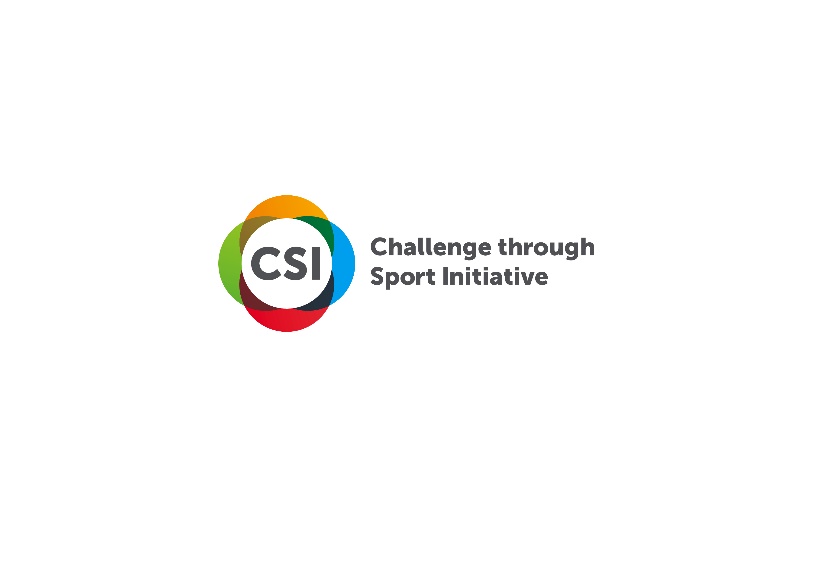 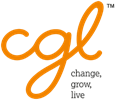 Please complete, return via email, and bring a copy on the day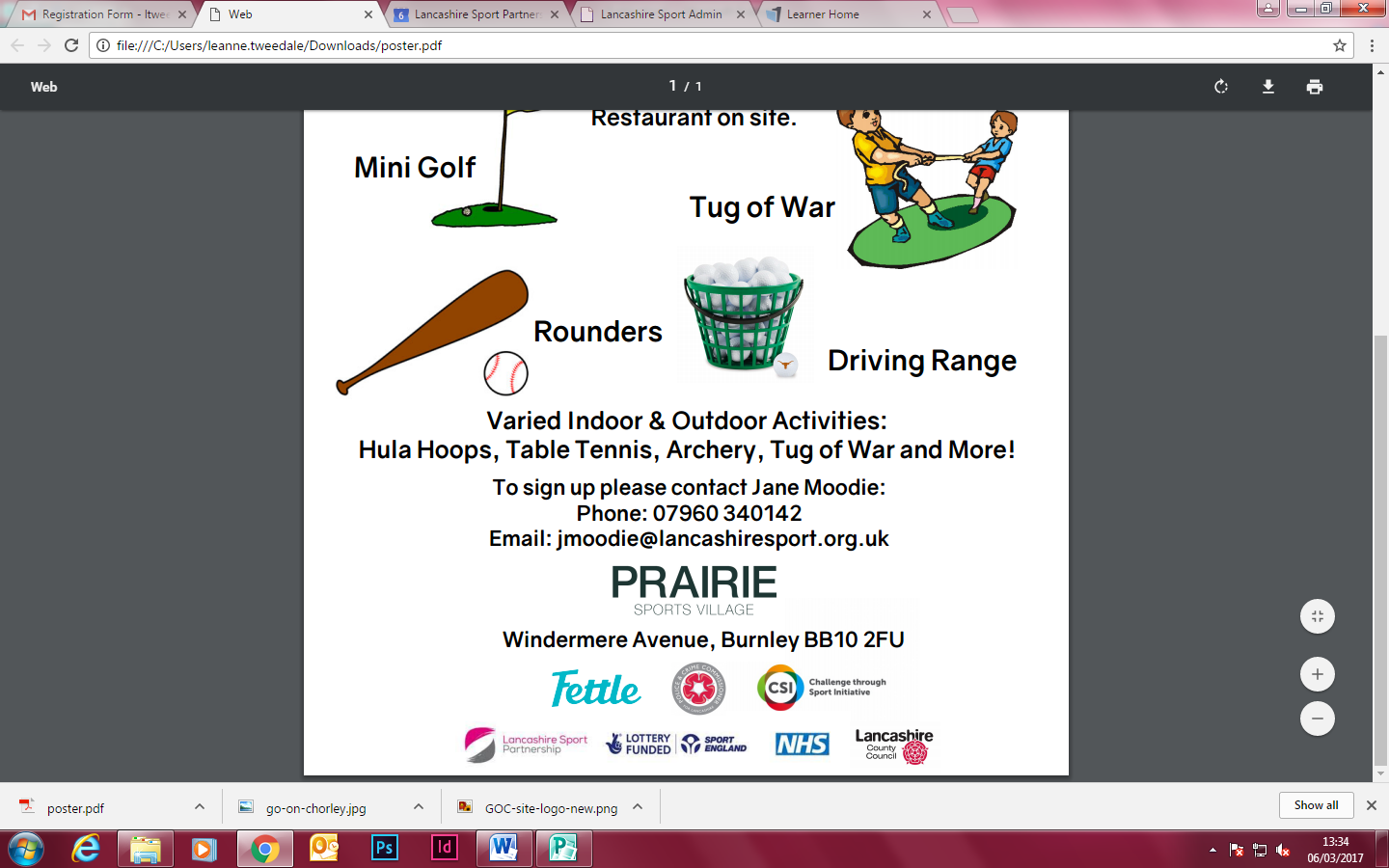 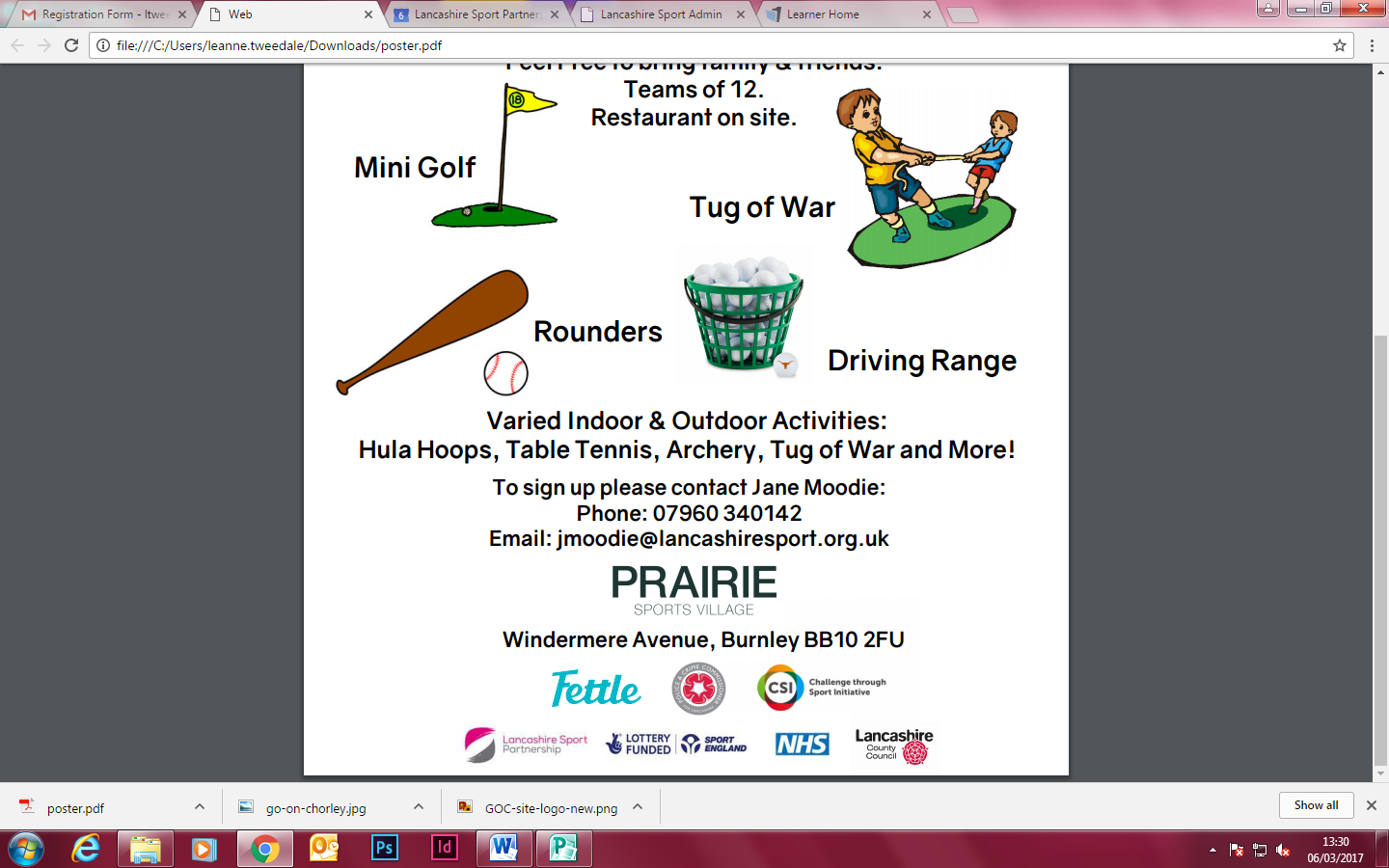 NameEmergency Contact Person & NumberMedical DetailsTick if you DO NOT consent to you photo taking.